EPPO Datasheet: Monochamus nitensLast updated: 2022-09-29IDENTITYNotes on taxonomy and nomenclatureMonochamus nitens was originally described from a specimen caught on a felled Abies sp. in Niojozan, Japan in the middle of August (Bates, 1884). M. griseonotatus is considered to be a synonym of M. nitens (IRD, 2021). Genetically M. nitens is described as a sister species to M. urussovii and M. sartor and is believed to have diverged from the Eurasian mainland species M. urussovii species approximately 1.4 million years ago (Gorring, 2019).HOSTSLarix kaempferi, which is a known host of M. nitens, is an important timber species in Northern and Central Europe. There are important forestry species for the EPPO region among the other known host genera, namely Abies, Picea and Pinus. Host list: Abies firma, Abies mariesii, Abies, Larix kaempferi, Larix, Picea, PinusGEOGRAPHICAL DISTRIBUTIONM. nitens has been recorded in three countries in the Far East of Asia and is not known to be established as an invasive species elsewhere. M. nitens prefers ‘cool areas i.e. high latitudes and is not distributed around the Hachioji (Tokyo) area’ (Kanzaki & Akiba, 2014).
EPPO Region: Russia (Far East)
Asia: Japan (Hokkaido, Honshu, Kyushu, Shikoku), Korea, Republic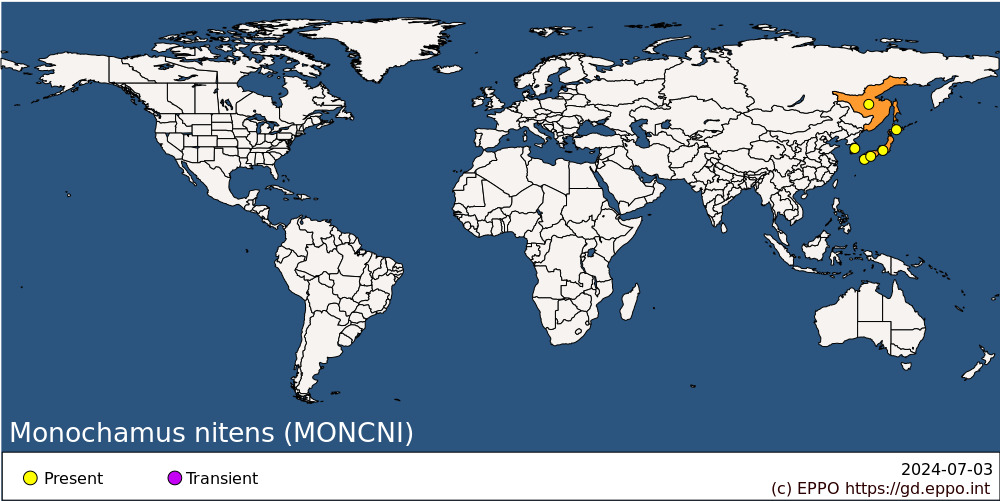 
BIOLOGYThere is little published data on the biology of M. nitens other than the fact that in Japan, adult M. nitens fly in July and August (Cherepanov et al., 1990). The following information is generic to Monochamus spp. or relates to Monochamus alternatus and is from Akbulut et al. (2017). Complete development takes from several months to two years and can vary within a species depending on when the eggs were laid, the host and environmental conditions. In Japan, M. alternatus usually has one generation a year, but in cooler areas, 20-30% of beetles have a two-year lifecycle. Larval development can be stopped at the final larval instar by diapause. In Southern China, M. alternatus is bivoltine. After maturation feeding and mating, female beetles use their mandibles to create oviposition slits in the bark of host trees and lay their eggs in the slits. Egg incubation normally takes six to nine days. Early instar larvae develop in the subcortical zone of host trees. The later instars create galleries in the sapwood and pupate at the upper end of a gallery after sealing the entrance with wood shavings. Adults emerge by chewing a round exit hole in the wood and bark and after emergence feed on fresh bark of host tree twigs during the day. This feeding is necessary for the development of the female reproductive system. Generally maturation feeding occurs for 10-14 days in M. alternatus. The mean longevity of M. alternatus females as adults is 83 days. The recorded fecundity of M. alternatus ranges from 33 to 581 eggs per female. M. alternatus are more likely to disperse from the tree that they emerge from when the density of health pine trees declines due to pine wilt disease. Both sexes of sexually mature Monochamus beetles are attracted to stressed host trees and / or recently cut logs for mating and oviposition which takes place during the night. In M. alternatus, females approach males and after antennal contact the male will attempt to mate.DETECTION AND IDENTIFICATIONSymptomsThe following signs and symptoms may be seen in wood infested with Monochamus spp. (Wilson, 1975):Slits chewed by adult female for egg laying in the bark, although only a minority of these may have eggs in themScoring in the xylem and phloem caused by larval feedingFrass – the waste expelled by feeding larvae from treesOval shaped holes made by larvae as they bore deeper into sap woodCircular exit holes created by adultsMorphologyThe description of juvenile stages below is generic to Monochamus species.EggsMonochamus spp. eggs are white, elongate, cylindrical and slightly flattened, with rounded ends (Akbulut et al., 2017).  They are about 3 mm long and 1 mm in diameter.LarvaeMonochamus spp. young larvae are soft-bodied, elongate, and dirty white in colour, with a light-yellow thorax and an amber brown head. The final instar larvae have 10 abdominal segments, and the length of mature larvae is between 25 and 50 mm (Akbulut et al., 2017). Monochamus spp. larvae can be identified using DNA barcoding, but it has not been validated for all species (EFSA, 2018).PupaeMonochamus spp. pupae resemble the adults with reduced wings, legs, antennae and mouthparts clearly visible. They are about 1.5-3 cm long.AdultsThe adults of M. nitens were described by Bates (1884) in Latin. There is also a full description of M. nitens adults translated into English in Cherepanov et al. (1990) which is summarized as follows: The adults are characterized by convex lustrous elytra, with a yellow spotlet on the sinciput. The head has compact uneven punctuation and adherent grey or yellowish hairs with a narrow medial longitudinal groove and antennal tubercles. Eyes sharply faceted, deeply incised. Antennae twice as long as body in males and 1.2 times longer than the body in females. Pronotum not longer (male) or shorter (female) than basal width. Pronotal shield posteriorly broadly rounded with dense adherent rusty coloured or grey hairs.  Elytra parallel sided, in anterior third with distinct or faint semicircular depression leaning toward the inner side of humeri by its ends, beyond humeri slightly compressed, apically individually (female) or jointly (male) rounded. Forelegs in males slightly longer than midlegs. Elytra black lustrous. Body length 23-29 mm. Morphologically, M. nitens is very similar to M. urussovii (Gorring, 2019). Detection and inspection methods There is no specific information for M. nitens, but Monochamus spp. are attracted to weakened, dying or dead host trees. Therefore, such trees, which often have partly or completely discoloured needles, should be the focus of surveillance for Monochamus spp. Close inspection may allow the detection of oviposition slits in the bark of dead or dying trees, oval-shaped larval entrance holes in the sapwood under the dead bark, or round adult exit holes in the sapwood. Larvae can also be extracted from the bark or sapwood, and adults can be found walking or resting on cut or dead wood during the summer (EFSA, 2018). The most efficient detection method is trapping (see below). Blatt et al. (2019) caught M. marmorator, M. notatus and M. scutellatus in traps in plantations of healthy Christmas trees (Abies balsamea) showing that there are exceptions to the general association between Monochamus spp. and weakened or dead trees.Safranyik and Raske (1970) devised a sequential sampling plan to determine the damage caused by Monochamus spp. larvae to timber. The plan was based on a study in Alberta in which lodgepole pine (Pinus contorta) logs were sampled for M. scutellatus, M. maculosus and M. notatus. The method involved counting larval entrance holes into the logs any time after September following the summer of attack. At densities of greater than 2.5 holes / ft2 (approx. 30cm x 30cm), there was a 30% loss in value of the timber. TrapsThere is no published data on trapping M. nitens, but there is data on trapping other Monochamus spp.In a large study at 16 sites across North America, Miller et al. (2013) demonstrated that multiple-funnel traps baited with a blend of ipsenol, ipsdienol, ethanol and α-pinene were attractive to the M. titillator / M. carolinensis complex, M. scutellatus, M. clamator, M. obtusus and M. mutator. This mixture of four compounds, was more effective than unbaited traps or traps with a mixture of ispenol and ipsdienol or traps with a mixture of ethanol and α-pinene. Ethanol is produced by stressed conifer trees and α-pinene is a constituent of the oleoresin of most pine species.  Ispenol and ipsdienol occur naturally in pine forests (Miller et al. ,2013).Ryall et al. (2015) provided evidence that monochamol is attractive to M. scutellatus, M. notatus and M. carolinensis which supported evidence from previous studies (e.g. Fierke et al. (2012); Allison et al. (2012)), they also provided the first evidence that monochamol is attractive to M. mutator and M. marmorator. The studies also demonstrated a synergism between monochamol and host volatiles. Allison et al. (2012) showed that monochamol is attractive to M. titillator as well as to traps baited with (2R*,3R*)-2,3-hexanediol plus -pinene (but not to traps baited with (2R*,3R*)-2,3-hexanediol alone). There is evidence showing that monochamol is attractive to 12 Monochamus species and so it has excellent potential for surveys of beetles of the Genus (Ryall et al., 2015).Miller et al. (2016) tested the efficacy of different combinations of α-pinene, monochamol and ipsenol for catching Monochamus spp. in two Canadian provinces and eight states in the USA. The study provided evidence of the beneficial effect of including both monochamol and ipsenol in lures. Monochamol did not increase catches of other Cerambycidae, bark beetles, other weevils or bark beetle predators.Boone et al. (2019) tested the efficacy of teflon-coated cross-vane traps with four lures monochamol: 2 mg/day; ipsenol: 2.5 mg/day, 2-methyl-3-buten-1-ol: 10 mg/day; and α-pinene: 500 mg/day. Large numbers of M. carolinensis, M. maculosus, M. notatus, M. scutellatus, M. clamator, and M. titillator were trapped in North America, while large numbers of M. alternatus were trapped in China. This result demonstrated that such traps could be used for the detection of non-native Monochamus spp. In Europe.PATHWAYS FOR MOVEMENTThere is no specific data on M. nitens, however, Monochamus spp. are able to naturally disperse by flight. A number of dispersal studies have been carried out with Monochamus spp. Monochamus alternatus adults were able to disperse 3.3 km from infested logs to diseased trees (Kobayashi et al., 1984). In a mark-recapture experiment in Spain, Monochamus galloprovincialis (Olivier) flew a maximum of 22.1 km with around 2% of beetles flying further than 3 km (Mas et al., 2013). Pinewood nematode, which is vectored by Monochamus spp. has been found to be able to spread at a mean rate of 5.3 km per year in Portugal (de la Fuente et al., 2018), 6 km / year in Japan (Togashi & Shigesada, 2006) and an estimated 7.5 km / year in China (Robinet et al., 2009). However, long distance man assisted spread of pine wood nematode can occur over much larger distances with a mean annual dispersal of 111-339 km estimated in China (Robinet et al., 2009). Monochamus spp. can be spread in coniferous wood and coniferous wood packaging material, dunnage, particle wood and waste conifer wood, hitchhiking and in finished wood products (EFSA, 2018, Ostojá-Starzewski, 2014). Between 1998 and 19 June 2018 there were 124 interception records of Monochamus sp. on wood packaging material in the EU (EFSA, 2018). Between 1984 and 2008, there were 42 interceptions of Monochamus spp. on wood packaging material in the USA which were identified to species level: M. alternatus (17), M. carolinensis (Oliver) (2), M. clamator (Leconte) (1), M. galloprovincialis (Oliver) (5), M. sartor (Fabricius) (5), M. scutellatus (Say) (2), M. sutor (Linnaeus) (9) and M. teserula White (1) (Eyre & Haack, 2017). Plants for planting are considered to be an unlikely pathway for the spread of Monochamus spp. because they tend to attack weakened or dead trees (EFSA 2018). PEST SIGNIFICANCEEconomic impactApart from M. nitens being recorded in conifer plantations, there is no information on economic impact (Cherepanov et al., 1990). Monochamus spp. insects damage the wood of recently conifers which recently died and conifers that are no longer standing, causing the degradation and loss of structural integrity of the timber. In some areas, they often attack conifers that are killed by bark beetles, fire or weakened by defoliating insects. If logs are stored in the forest or at the sawmill for prolonged periods prior to processing, they can be prone to attack by Monochamus spp.Linit (1988) noted there were no records of B. xylophilus being transmitted by M. nitens, but Kobayashi et al. (1984) stated that Bursaphelenchus xylophilus has been found to be associated with M. nitens. Subsequently, Bursaphelenchus mucronatus and a Diplogasteroides sp. were isolated from an adult male M. nitens that had been feeding on a dead Abies mariesii tree on Mount Fuji, Yamanashi, Japan at an altitude of 1750m (Kanzaki & Akiba, 2014). The authors suggest that M. nitens is a potential vector of Bursaphelenchus xylophilus. However, the scarcity of data on M. nitens indicates that its economic impact in Japan is marginal in comparison to M. alternatus which is considered to be the principal vector of pinewood nematode. In Japan, M. alternatus is the insect most frequently associated with dying pine trees and is always heavily infested with B. xylophilus (Kobayashi et al., 1984).  ControlThere are no published control measures specifically for M. nitens, however the control mechanisms used for other Monochamus spp. are likely to be effective. Controlling Monochamus spp. can help to prevent the spread of pinewood nematode. Immature Monochamus can be controlled by cutting, followed by cutting, burning or burying the infested wood or treating the wood with insecticides. In field studies, 100% mortality of Monochamus sp. larvae has been recorded when infested trees have been chipped to pieces with a maximum size of 80 x 60 x 16 mm (Kamata, 2008). The impact of removing infested trees on the further transmission of pinewood nematode is limited by the difficulty of being able to detect all the infested trees. Surveillance from helicopters can lead to the identification of three times as many symptomatic trees as surveys from the ground. Preventative sprays of insecticides that target M. alternatus adults can reduce transmission of pinewood nematode (Akbulut et al., 2017).In North America, the following methods have been used to reduce damage to felled wood from Monochamus spp.: i) transporting wood as soon as possible after felling; ii) placing wood in the shade of other trees; ii) covering wood in a layer of 45 cm of slash iv) stacking wood in standard piles to reduce the area exposed to beetle attacks; v) removing bark from felled wood; vi) immersing logs in water; vii) applying insecticides to exposed wood (Wilson, 1962, Wilson, 1975). Monochamus damage can be prevented by not exposing wood during the July-September egg laying period and minimized by processing any infested wood as soon as possible (Gibson, 2010).  Phytosanitary riskEschen et al. (2014) listed M. nitens and M. alternatus as species that are likely to become established in EU countries based on similarities in pest assemblages in the area of origin and the EU. This analytical method serves to identify areas which have a similar climate to EU countries and have had trade links.   Although there are no known records of M. nitens becoming established outside its natural range in Asia, the species should be considered as a phytosanitary risk wherever its host genera are found, because interceptions of Monochamus spp. in wood packaging material in Europe have shown there is a viable pathway.The introduction of non-native Monochamus spp. into Europe could introduce pinewood nematode to new locations and hosts and enhance the rate of spread of the pest. Pinewood nematode has causes severe damage to forests in East Asia and in Europe and the impacts are likely to increase (EFSA, 2018).Monochamus alternatus is the main vector of pine wood nematode in Japan, but M. nitens is one of a further seven species of Cerambycidae which have been associated with this pest (Kobayashi et al., 1984).PHYTOSANITARY MEASURESThe EU has emergency measures to prevent the spread of pinewood nematode within the union (EU, 2012). These measures include demarcating areas, destruction of contaminated material, heat treatment of wood and wood products, hygiene protocols for forestry vehicles and transport conditions for plants, wood and bark (EFSA, 2018). Measures to reduce the risk of wood becoming infested during transit include: not transporting wood through infested areas; not transporting wood during the flight season or covering the wood during transit. Debarking of harvested wood can also reduce risks from Monochamus spp. (EFSA, 2018).Recommended phytosanitary measures to reduce the risk of the introduction and spread of non-European Monochamus spp. and pinewood nematode are set out in the EPPO commodity standard for Coniferae, PM 8/2 (3).  For example, there are recommendations by host species to reduce the risk of introducing pine wood nematode or its Monochamus sp. vectors on wood, such as pest free areas, treatment of wood and conditions for the transport of the wood (EPPO, 2018).The treatment of wood according to ISPM 15 will reduce the risk of the introduction of xylophagous pests such as Monochamus spp. and pine wood nematode being introduced to previously uninfested areas in wood packaging material, although treatments are not always applied effectively (Haack et al., 2014).REFERENCESAkbulut S, Togashi K & Linit MJ (2017) Cerambycids as plant disease vectors with special reference to pine wilt. In Cerambycidae of the world, pp. 209-252. CRC Press, Boca Raton, Florida.Blatt S, Bishop C & Burgher-MacLellan K (2019) Incidence of Bursaphelenchus xylophilus (Nematoda: Parasitaphelenchidae) in Nova Scotia, Canada Christmas tree (Pinaceae) plantations. Canadian Entomologist 151, 350-364.Boone CK, Sweeney J, Silk P, Hughes C, Webster RP, Stephen F, Maclauchlan L, Bentz B, Drumont A, Zhao B, Berkvens N, Casteels H & Gregoire J-C (2019) Monochamus species from different continents can be effectively detected with the same trapping protocol. Journal of Pest Science 92, 3-11.Cherepanov AI (1990)  (1990) Cerambycidae of Northern Asia. Biologicheskiĭ Institute, United States Department of Agriculture. Translated and published under an agreement for the United State Department of Agriculture, Washington, D.C., by Amerind Pub. Co., New Delhi.de la Fuente B, Saura S, Beck PSA & Fortin M-J (2018) Predicting the spread of an invasive tree pest: The pine wood nematode in Southern Europe. Journal of Applied Ecology 55, 2374-2385.EFSA (2018) Pest categorisation of non-EU Monochamus spp. EFSA Journal 16, 5435.EPPO (2018) PM 8/2 Coniferae. EPPO Bulletin 48, 463-494.Eschen R, Holmes T, Smith D, Roques A, Santini A & Kenis M (2014) Likelihood of establishment of tree pests and diseases based on their worldwide occurrence as determined by hierarchical cluster analysis. Forest Ecology and Management 315, 103-111.EU (2012) Commission implementing decision (2012/535/EU) on emergency measures to prevent the spread within the Union of Bursaphelenchus xylophilus (Steiner et Buhrer) Nickle et al. (the pine wood nematode). Official Journal of the European Union 266, 42-52.Eyre D & Haack RA (2017) Invasive cerambycid pests and biosecurity measures. In Cerambycidae of the world: Biology and management, pp. 563-618. CRC Press, Boca Raton.Gibson K (2010) Management guide for sawyer beetles. USDA Forest Service, 2 pp. Available online: https://www.fs.usda.gov/Internet/FSE_DOCUMENTS/stelprdb5187547.pdf  (last accessed 2022-09).Gorring P (2019) Gene to Genus: Systematics and population dynamics in Lamiini beetles (Coleoptera: Cerambycidae) with focus on Monochamus Dejean. In Organismic and evolutionary biology. Havard University. Available online: https://dash.harvard.edu/handle/1/42029751 (last accessed 2022-09).Haack RA, Britton KO, Brockerhoff EG, Cavey JF, Garrett LJ, Kimberley M, Lowenstein F, Nuding A, Olson LJ, Turner J & Vasilaky KN (2014) Effectiveness of the International Phytosanitary Standard ISPM No. 15 on reducing wood borer infestation rates in wood packaging material entering the United States. PLoS ONE 9, e96611.IRD (2021) Base de données Titan sur les Cerambycidés ou Longicornes. http://titan.gbif.fr/Kamata N (2008) Integrated Pest Management of Pine Wilt Disease in Japan: Tactics and Strategies. In Pine Wilt Disease, pp. 304-322. Springer Japan, Tokyo.Kanzaki N & Akiba M (2014) Isolation of Bursaphelenchus mucronatus kolymensis from Monochamus nitens from Japan. Nematology 16, 743-745.Kobayashi F, Yamane A & Ikeda T (1984) The Japanese pine sawyer beetle as the vector of pine wilt disease. Annual Review of Entomology 29, 115-135.Linit MJ (1988) Nematode-vector relationships in the pine wilt system. Journal of Nematology 20, 227-235.Mas H, Hernández R, Villaroya MG, Sánchez G, Pérez-Laorga E, González EG, Ortiz AL, Lencina J, Rovira J, Marco M, Pérez, Gil MAI, Sánchez-García FJ, Bordón P & Pastor C (2013) Comportamiento de dispersión y capacidad de vuelo a larga distancia de Monochamus galloprovincialis (Olivier 1795).Miller DR, Allison JD, Crowe CM, Dickinson DM, Eglitis A, Hofstetter RW, Munson AS, Poland TM, Reid LS, Steed BE & Sweeney JD (2016) Pine sawyers (Coleoptera: Cerambycidae) attracted to α-pinene, monochamol, and ipsenol in North America. Journal of Economic Entomology 109, 1205-1214.Miller DR, Dodds KJ, Eglitis A, Fettig CJ, Hofstetter RW, Langor DW, Mayfield AE, 3rd, Munson AS, Poland TM & Raffa KF (2013) Trap lure blend of pine volatiles and bark beetle pheromones for Monochamus spp. (Coleoptera: Cerambycidae) in pine forests of Canada and the United States. Journal of Economic Entomology 106, 1684-92.Ostojá-Starzewski JC (2014) Imported furniture – A pathway for the introduction of plant pests into Europe. EPPO Bulletin 44, 34-36.Robinet C, Roques A, Pan H, Fang G, Ye J, Zhang Y & Sun J (2009) Role of human-mediated dispersal in the spread of the pinewood nematode in China. PLoS ONE 4, e4646.Safranyik L & Raske AG (1970) Sequential sampling plan for larvae of Monochamus in lodgepole pine logs. Journal of Economic Entomology 63, 1903-1906.Togashi K & Shigesada N (2006) Spread of the pinewood nematode vectored by the Japanese pine sawyer: Modeling and analytical approaches. Population Ecology 48, 271-283.Wilson LF (1962) Insect damage to field-piled pulpwood in northern Minnesota. Journal of Economic Entomology 55, 510-516.Wilson LF (1975) White spotted sawyer. In Forest Pest Leaflet 74.  USDA, Forest Service. Available online: https://www.fs.usda.gov/Internet/FSE_DOCUMENTS/fsbdev2_043606.pdf (last accessed 2022-09).ACKNOWLEDGEMENTSThis datasheet was prepared in 2022 by Dominic Eyre (Defra, GB). His valuable contribution is gratefully acknowledged.How to cite this datasheet?EPPO (2024) Monochamus nitens. EPPO datasheets on pests recommended for regulation. Available online. https://gd.eppo.intDatasheet historyThis datasheet was first published online in 2022. It is maintained in an electronic format in the EPPO Global Database. The sections on 'Identity', ‘Hosts’, and 'Geographical distribution' are automatically updated from the database. For other sections, the date of last revision is indicated on the right.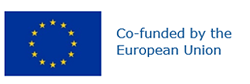 Preferred name: Monochamus nitens
Authority: Bates
Taxonomic position: Animalia: Arthropoda: Hexapoda: Insecta: Coleoptera: Cerambycidae
view more common names online...
EPPO Categorization: A1 list
view more categorizations online...
EPPO Code: MONCNI
more photos...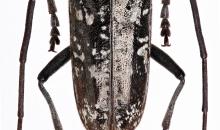 